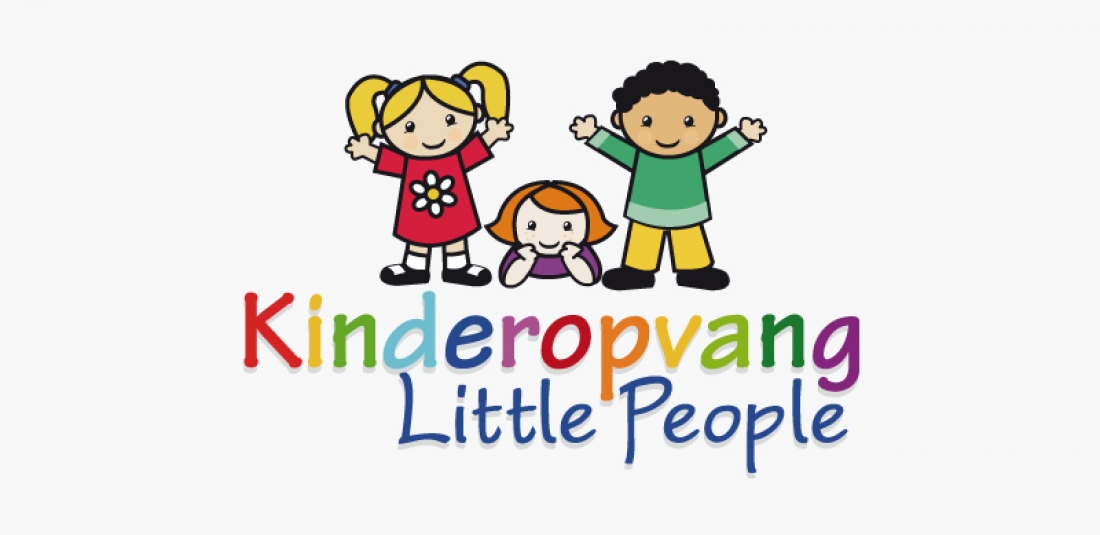 InhoudsopgaveHoofdstuk 							         PaginaInleidingIntroductieVoor u ligt het beleidsplan Veiligheid en Gezondheid van Little People Wildheuvel en Paardenhei.Met behulp van dit beleidsplan wordt inzichtelijk gemaakt hoe we op deze locatie werken. Met als doel de kinderen en medewerkers een zo veilig en gezond mogelijke werk, speel en leefomgeving te bieden waarbij kinderen beschermd worden tegen risico’s met ernstige gevolgen en leren omgaan met kleine risico’s. Dit beleidsplan is geldig vanaf 1 januari 2018 en zal ieder jaar bijgesteld worden.Om tot dit beleidsplan te komen zijn aan de hand van diverse thema’s gesprekken gevoerd met medewerkers. Centraal stond hierin of de huidige manier van werken leidt tot een zo veilig en gezond mogelijke werk-, speel- en leefomgeving. Indien noodzakelijk zijn er maatregelen opgesteld voor verbetering. Debbie Beunis is eindverantwoordelijke voor het beleidsplan Veiligheid en Gezondheid. Een beleid komt in de praktijk echter pas goed tot zijn recht als alle medewerkers zich betrokken voelen en het beleid uitdragen. Daarom zal er tijdens elk teamoverleg een thema, of een onderdeel van een thema, over veiligheid of gezondheid op de agenda staan. Dit om continu in gesprek te blijven over het beleid. Zo blijven we scherp op onze werkwijzen, kunnen we monitoren of genomen maatregelen wel of niet effectief zijn en kunnen we bij veranderingen in de omgeving of situatie, zoals bij verbouwingen of veranderingen in de inrichting, direct controleren of het beleid al dan niet moet worden aangescherpt.Missie, visie en doelMissieKinderopvang Little People wil kwalitatieve en persoonlijke kinderopvang bieden voor kinderen van 0 tot 13 jaar. Bij Little People staat het kind als een uniek en sociaal wezen centraal.Wij vangen kinderen op in een veilige, verantwoorde en gezonde kinderopvang. Dit doen we door: - kinderen af te schermen van grote risico’s- kinderen te leren omgaan met kleinere risico’s- kinderen uit te dagen en te prikkelen in hun ontwikkelingVisieKinderopvang Little People staat voor kinderopvang in huiselijke sfeer waar gewerkt wordt vanuit passie en vanuit waar we een belangrijke bijdrage leveren aan de ontwikkeling, opvoeding en verzorging van kinderen. Het blijven uitdagen van kinderen en het leren omgaan met verschillende soorten situaties vormen daarvan een belangrijk onderdeel. Een veilige en gezonde leef- en speelomgeving vormt de basis van dit alles. DoelVanuit de wet Innovatie Kwaliteit Kinderopvang dienen wij een beleid te creëren ten aanzien van Veiligheid en Gezondheid waar alle medewerkers zich verantwoordelijk voor voelen. De belangrijkste aandachtspunten binnen het vormgeven van het beleid zijn: 1) het bewustzijn van mogelijke risico’s 2) het voeren van een goed beleid op grote risico’s 3) het gesprek hierover aangaan met elkaar en met de externe betrokkenen. Dit alles met als doel,  een veilige en gezonde omgeving te creëren waar kinderen onbezorgd kunnen spelen en zich optimaal kunnen ontwikkelen. Little People hecht grote waarde aan de veiligheid van de kinderen. Zo is er o.a. op iedere groep tenminste 1 medewerker aanwezig die in het bezit is van een (kinder)EHBO-certificaat, worden protocollen besproken tijdens teambijeenkomsten, werken wij volgens het “vier-ogen” principe en zorgen wij voor een veilige omgeving. Ook worden er BHV oefeningen gedaan en geëvalueerd met de IKC-partners. Grote risico's Grote risico’sBij grote risico’s moet men denken aan:Fysieke veiligheid-	Vallen van hoogte-	Verstikking-	Vergiftiging-	Verbranding-	VerdrinkingSociale veiligheid-	Grensoverschrijdend gedrag-	Kindermishandeling -	VermissingGezondheid Meest voorkomende infecties zijn: Gastro enteritis (bijvoorbeeld diarree door onhygiënisch werken bij luier verschonen = kruisbesmetting) Voedselinfectie of voedselvergiftiging Huidinfectie (bijvoorbeeld krentenbaard) Luchtweginfectie (bijvoorbeeld RS virus)Uit de RIE van 2017 is gebleken dat er geen sprake is van grote risico’s op bovengenoemde punten.Op onze locatie doen wij er alles aan om grote risico’s te vermijden..Daartoe hebben wij maatregelen genomen die in diverse protocollen worden beschreven. Alle protocollen, die van toepassing zijn op onze locatie, zijn op onze locatie aanwezig.Een overzichtslijst van protocollen vindt u in bijlage 1.. De protocollen worden systematisch tijdens personeelsbijeenkomsten besproken.We verwijzen u tevens naar de op locatie aanwezige complete risico-inventarisaties die in 2017 zijn uitgevoerd.Omgang met kleine risico'sAl jong begrijpen kinderen dat bepaalde dingen wel of niet mogen, maar pas vanaf de leeftijd van gemiddeld twee jaar kun je kinderen echt leren omgaan met diverse kleine risico’s, omdat ze dan de context van afspraken in relatie tot het risico leren begrijpen. Vanaf een jaar of twee kun je dus afspraken maken met de kinderen om kleine risico’s te voorkomen. Denk ten aanzien van veiligheid bijvoorbeeld aan afspraken die gelden tijdens spelsituaties of activiteiten en hoe om te gaan met bijvoorbeeld speelgoed en gereedschap. Om kinderen mee te laten helpen om risico’s te beperken kunnen ook ten aanzien van gezondheid afspraken worden gemaakt. Denk aan het wassen van de handen na toiletbezoek of het niezen of hoesten in de elleboogplooi. Ook kunnen kinderen leren hoe ze met afvalemmers om dienen te gaan of leren hoe ze zelf hun luier weg kunnen gooien. Onze missie is onze kinderen een zo veilig en gezond mogelijke opvang te bieden. Hierbij willen we ongelukken of ziekte als gevolg van een bijvoorbeeld niet schoon of ondeugdelijk speelgoed voorkomen. Maar met over bescherming doen we de kinderen uiteindelijk ook geen goed. Daarom beschermen we de kinderen tegen grote risico’s. Een bult, een schaafwond of iets dergelijks kan gebeuren. Sterker nog, er zit ook een positieve kant aan:•	Het heeft een positieve invloed op de motorische vaardigheden•	Het vergroot zelfvertrouwen, zelfredzaamheid en doorzettingsvermogen•	Het vergroot sociale vaardighedenDaarom aanvaarden wij op onze opvang de risico’s die slechts kleine gevolgen kunnen hebben voor de kinderen en leren ze hier op een juiste manier mee om te gaan. Om risicovolle speelsituaties veilig te houden moeten kinderen zich daarom tijdens spelsituaties of activiteiten houden aan diverse afspraken. Daarnaast zijn er afspraken over hoe om te gaan met spullen als speelgoed en gereedschap, dit om te voorkomen dat door oneigenlijk gebruik letsel kan ontstaan. Om gezondheidsrisico’s te beperken en de kinderen hieraan zelf bij te laten dragen zijn daarom goede afspraken met kinderen noodzakelijk. Voorbeelden van afspraken die met kinderen zijn gemaakt zijn het wassen van de handen na toiletbezoek of het hoesten of niezen in de elleboogplooi. Ook leren de jonge kinderen dat ze niet met de afvalemmer mogen spelen, maar wel zelf hun luier weg mogen gooien. De exacte afspraken die zijn gemaakt zijn terug te vinden in de risico-inventarisaties en de protocollen. De afspraken worden regelmatig met de kinderen besproken en herhaald. Bijvoorbeeld voorafgaand aan een activiteit of spel, voorafgaand aan een verschoningsmoment of in periodes dat veel kinderen en medewerkers verkouden zijn.Risico-inventarisatieTot en met 2017 hebben we de risico-inventarisaties veiligheid en gezondheid uitgevoerd. Aan de hand van deze inventarisaties hebben we de risico’s op onze locatie in kaart gebracht. Deze risico-inventarisaties zijn terug te vinden op de locatie.  Vanaf volgend jaar zullen we de risico’s op een andere wijze in kaart brengen, namelijk aan de hand van de QuickScans in de nieuwe Risicomonitor.Thema’s uitgelichtGrensoverschrijdend gedragGrensoverschrijdend gedrag door volwassenen of door kinderen kan een enorme impact hebben op het welbevinden van het getroffen kind. In het beleid moet daarom worden beschreven hoe het risico op grensoverschrijdend gedrag door zowel aanwezige volwassenen als kinderen zo veel als mogelijk wordt beperkt. Het gaat om het risico op grensoverschrijdend gedrag door beroepskrachten, beroepskrachten in opleiding, stagiairs, vrijwilligers, overige aanwezige volwassenen en kinderen. Onder grensoverschrijdend gedrag vallen zowel seksuele, fysieke als psychische grensoverschrijdingen. Het ziet bijvoorbeeld ook toe op pestgedrag van kinderen onderling.Grensoverschrijdend gedrag door volwassenen of door kinderen kan een enorme impact hebben op het welbevinden van het getroffen kind. Op onze locatie heeft dit thema dan ook onze bijzondere aandacht. We hebben de volgende maatregelen genomen om grensoverschrijdend gedrag met elkaar te voorkomen en wat te doen als we merken dat het toch gebeurt:Tijdens team overleggen wordt regelmatig over het onderwerp gesproken om zo een open cultuur te creëren waarbij medewerkers elkaar durven aan te spreken.De Meldcode huiselijk geweld en kindermishandeling wordt nageleefd.In het pedagogisch beleidsplan hebben we opgenomen dat kinderen wordt geleerd hoe je met elkaar om kunt gaan waarbij respect is voor normen en waarden. Zo weten kinderen wat wel en niet toelaatbaar is, en wat gepast en ongepast gedrag is. Daarnaast leren we kinderen dat het belangrijk is dat ze het direct aangeven als zij bepaald gedrag ervaren dat niet wenselijk is. We helpen ze mondiger te maken op momenten dat dit nodig is.De volgende maatregelen worden genomen om grensoverschrijdend gedrag te voorkomen:Alle medewerkers hebben een Verklaring Omtrent Gedrag (VOG verklaring).We werken met een vier-ogenbeleid.Medewerkers kennen het vier-ogenbeleidHet vier-ogenbeleid wordt goed nageleefd.Medewerkers spreken elkaar aan als ze merken dat het vier-ogenbeleid niet goed wordt nageleefd.Er zijn duidelijke afspraken hoe er gehandeld moet worden als een kind een ander kind mishandelt.Medewerkers kennen de afspraken hoe er gehandeld moet worden als een kind een ander kind mishandelt.Er is een meldcode huiselijk geweld en protocol wat te doen als kindermishandeling wordt geconstateerd.Medewerkers kennen de meldcode en passen hem toe bij een vermoeden van kindermishandeling.VierogenprincipeOp de dagopvang (0-4 jaar) is het wettelijk verplicht het vierogenprincipe toe te passen. Dit vormt een belangrijk onderdeel van het beperken van het risico op grensoverschrijdend gedrag. Vanuit de wet wordt geëist dat de opvang zodanig wordt georganiseerd dat een beroepskracht, een beroepskracht in opleiding, stagiair, vrijwilliger of andere volwassene de werkzaamheden uitsluitend kan verrichten terwijl hij of zij gezien of gehoord kan worden door een andere volwassene. Doel van dit principe is dat het risico op misbruik van kinderen wordt beperkt, en wel door te voorkomen dat volwassenen zich binnen een kinderdagverblijf of een peuterspeelzaal gedurende langere tijd ongehoord of ongezien kunnen terugtrekken met een kind.De dagopvang op onze locatie is zo georganiseerd dat een beroepskracht, beroepskracht in opleiding, stagiair, vrijwilliger of andere volwassene zijn of haar werkzaamheden uitsluitend kan verrichten terwijl hij of zij gezien of gehoord kan worden door een andere volwassene.Tijdens de opvang van de kinderen werken wij altijd in de directe nabijheid van onze collega’s.Het vierogenprincipe krijgt door de volgende maatregelen vorm binnen Little People:Wij zorgen er voor dat een pedagogisch medewerker zo min mogelijk alleen is opeen groep. Pedagogisch medewerkers en groepshulpen blijven tijdens pauzes in principe gewoon op de groep. Alhoewel het vier-ogen- principe juridisch uitsluitend verplicht is voor de dagopvang streeft Little People ernaar om dit tevens toe te passen op al haar locaties (dus ook binnen de BSO).Zo is er altijd ruimschoots persoonlijke aandacht voor de kinderen en is tevens de veiligheid beter gewaarborgd.Kinderopvang LittlePeople hanteert een beleid dat ruimtes niet van binnen kunnen worden gesloten, zodat de medewerkers altijd elke ruimte kunnen betreden. (Het pand zelf kan niet worden betreden zonder dat medewerkers de buitendeuren of poort open maken). De leefruimte heeft grote ramen, waardoor vanaf de straatzijde de leefruimte goed zichtbaar isPedagogisch medewerkers, stagiaires en vrijwilligers lopen onaangekondigdregelmatig binnen in de diverse werkruimten van onze locatie. Met name opmomenten, waarop pedagogisch medewerkers alleen op de groep staan, zoals bij de opening.- en sluitingstijden en pauzes.Als pedagogisch medewerkers met kinderen buiten de leefruimte in de speelruimte spelen, staan de deuren ‘geblokkeerd’ open. Als medewerkers kinderen naar het toilet begeleiden of naar bed brengen of alleen met kinderen in een andere speelruimte aanwezig zijn, komen regelmatig collega’s kijken of er bijzonderheden zijn en vragen of er hulp nodig is. Dat is altijd het geval wanneer medewerkers met kinderen langer wegblijven dan verwacht wordt.De leidinggevende komt met regelmaat onaangekondigd in de groepsruimte. Met name op momenten, waarop de pedagogisch medewerkers alleen op de groep staan, zoals bij opening- en sluitingstijden en pauzes. Er wordt voor gezorgd dat dit bezoek geen vast patroon aanneemt.De toegangsdeur van de toiletruimte van de kinderen staat altijd open, wanneer een pedagogisch medewerker kinderen begeleidt bij het toiletgebruik of verschoont.De groepsruimte en de buitenspeelruimte zijn van buiten af direct zichtbaar. Vanuit de groepsruimte is de buitenspeelruimte te overzien. De pedagogischmedewerker heeft hierdoor zicht op de werkzaamheden van de collega die buiten bij de kinderen is.Wij maken gebruik van babyfoons in de slaapkamers.De inzet van de groepshulp ( stagiaire of vrijwilliger) verhoogt het aantal ogen en oren binnen de groep. Deze tellen wij alleen mee, wanneer de groepshulp de leeftijd van 18 jaar heeft bereikt.Tijdens breng- en haalmomenten komen er voortdurend ouders binnen, waardoor de pedagogisch medewerker voortdurend en op onregelmatige tijden niet alleen in de groep aanwezig is.Collega’s van de basisschool, de peutergroep en de BSO kunnen op onverwachte momenten binnenkomen..AchterwachtregelingAls het tijdens de openingsuren mogelijk is dat slechts één beroepskracht aanwezig is in het kindercentrum (bijvoorbeeld als er sprake is van de drieuursregeling), moet er een achterwachtregeling zijn.Bij de achterwachtregeling is een volwassene beschikbaar die telefonisch bereikbaar is en die binnen vijftien minuten in het kindercentrum aanwezig kan zijn in geval van een calamiteit.De namen van  personen die bereikbaar zijn als achterwacht zijn te vinden op de locaties. Zie hiervoor ook bijlage 2EHBO regelingOm adequaat te kunnen handelen bij incidenten is het noodzakelijk dat er tijdens openingsuren op elke locatie minimaal één volwassene aanwezig is met een geldig en geregistreerd certificaat voor kinder-EHBO.Op onze locatie doen we er alles aan om te voorkomen dat een kind letsel oploopt als gevolg van een ongeluk(je). Toch is dit helaas niet geheel te voorkomen. Daarnaast kunnen zich andere calamiteiten voordoen, waardoor EHBO noodzakelijk is. Daarom hebben we altijd een BHV-er op de locatie gedurende de openingstijden van de opvang. Op onze locaties hebben voldoende medewerkers een geldig en geregistreerd certificaat voor kinder-EHBO en/of BHV. In bijlage 3 kunt u zien welke medewerkers gecertificeerde EHBO-ers/BHV-ers zijn.Little People vindt veiligheid belangrijk en biedt de medewerkers die nog niet in het bezit zijn van een EHBO-diploma en die langer dan 1 jaar in dienst zijn de mogelijkheid om een kinder-EHBO opleiding te volgen.Bij het controleren van de weekroosters wordt nagegaan of er altijd een medewerker op de locatie aanwezig is met een EHBO-diploma.Op de locatie Paardenhei kan ook gebruik worden gemaakt van de EHBO en BHV vaardigheden van gecertificeerde medewerkers van de basisschool. Beleidscyclus BeleidscyclusVan doelen naar maatregelen en acties en het bijstellen van beleid Onze beleidscyclus starten we jaarlijks met een uitgebreide risico-inventarisatie. Tijdens een teamoverleg bepalen we welke medewerkers op welke onderwerpen een QuickScan gaan uitvoeren en gedurende welke periode hieraan wordt gewerkt. Op basis van de uitkomsten van de risico-inventarisatie maken we, indien nodig, een actieplan. De voortgang van het actieplan wordt geëvalueerd tijdens teamoverleggen. Ook worden tijdens de team overleggen de diverse protocollen systematisch besproken en zo nodig aangepast. Op basis van de evaluaties wordt het beleidsplan Veiligheid en Gezondheid, indien nodig, bijgesteld.Communicatie en afstemming intern en extern Intern en extern betrokkenen (beroepskrachten, beroepskrachten in opleiding, stagiairs, vrijwilligers en ouders)We vinden het belangrijk dat medewerkers zich betrokken voelen bij het veiligheids- en gezondheidsbeleid. Wanneer het beleidsplan voor veiligheid en gezondheid wordt opgesteld of bijgesteld, spelen zij dan ook allen een actieve rol hierin. Wanneer een nieuwe medewerker op de locatie komt werken zorgen we voor een uitgebreide introductie in het veiligheids- en gezondheidsbeleid, met indien nodig eventuele extra opleiding en instructies. Zodanig dat deze persoon in staat is tot het nemen van maatregelen wanneer dit aan de orde is. Tijdens team overleggen is het bespreken van mogelijke veiligheids- en gezondheidsrisico’s een vast agendapunt. Zo wordt het mogelijk zaken bespreekbaar te maken en direct bij te stellen. Medewerkers worden hierdoor vertrouwd met het geven van feedback aan elkaar.Tijdens het intake gesprek berichten we ouders over onze activiteiten ten aanzien van veiligheid en gezondheid. Zo zijn ouders direct op de hoogte van onze visie ten aanzien van veiligheid en gezondheid. Daarnaast worden ouders via de persoonlijke overdrachten, IKC-nieuwsbrieven of via de oudercommissie op de hoogte gehouden van lopende activiteiten. Wanneer er vragen zijn van ouders worden deze zo mogelijk ter plekke beantwoord. Ondersteuning en melding van klachtenKlachtHoewel we ons uiterste best doen een helder en zorgvuldig beleid te voeren ten aanzien van veiligheid en gezondheid, kan het altijd voorkomen dat een medewerker of ouder een klacht heeft. We staan open voor feedback, en bespreken deze klacht het liefst direct met de medewerker of ouder zelf om tot een oplossing te komen. Indien we er met de medewerker of ouder op deze wijze niet uitkomen, dan kan de medewerker of ouder contact opnemen met het Klachtenloket Kinderopvang en in het uiterste geval met de Geschillencommissie Kinderopvang. Meer informatie hierover kan de ouder vinden op www.klachtenloket-kinderopvang.nl  of www.degeschillencommissie.nl Bij voorkeur maken ouders/verzorgers een klacht dus eerst bespreekbaar bij de direct betrokkene en/of verantwoordelijke locatiemanager.Leidt dit niet tot een bevredigende oplossing, dan kan een formele klacht ingediend worden bij de directie van Little People. Stap 1: Klacht indienen bij kinderopvangorganisatieU kunt een klacht alleen schriftelijk indienen bij de kinderopvangorganisatie. Hoe u dit kunt doen, staat in de klachtenregeling. Stap 2: Contact opnemen met Klachtenloket KinderopvangReageert de organisatie niet binnen 6 weken op uw klacht of neemt die uw klacht niet serieus? Dan kunt u contact opnemen met het Klachtenloket Kinderopvang. Deze is onderdeel van de Geschillencommissie Kinderopvang. Van het loket krijgt u advies en informatie. Ook kunnen zij bemiddelen tussen u en de kinderopvangorganisatie. Deze dienst is gratis. Stap 3: Klacht indienen bij Geschillencommissie KinderopvangIs uw klacht hierna nog niet opgelost? Dan kunt u het geschil voorleggen aan de Geschillencommissie Kinderopvang. U betaalt hiervoor een beperkte vergoeding (klachtengeld). Om dit te kunnen doen, moet u eerst de interne klachtenprocedure van de kinderopvangorganisatie doorlopen.Overzicht van protocollen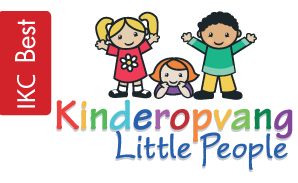 protocollen1. Wenbeleid (alleen voor dagopvang)
2. Huilende kinderen
3. Hygiëne
4. Veiligheid
5. Maatregelen infectieziekten
6. Wiegendood (alleen voor dagopvang)
7. Maatregelen huiselijk geweld en kindermishandeling8. Warm weer9. Gebruik geneesmiddelen en medisch handelen10. Autovervoer regels11. Ongevallen en brand12. Luizen13a. Brengen en halen 2+ groep – Heuveleind/Heivelden13b. Brengen en halen – BSO Next Step13c. Brengen en halen  2+ groep - Wilhelminadorp14. Wijzingen in opvang15. Veilig slapen (alleen voor dagopvang)16. Vier-ogen-principe17. Spelen met water18. Zuigelingenvoeding19. Eten en drinken20. Uitstapjes21. Inbakeren (alleen voor dagopvang)22a. Buiten spelen – Dagopvang Wilhelminadorp22b. Buiten spelen – Dagopvang Heuveleind/Heivelden22c. Buiten spelen – BSO Wilhelminadorp22d. Buiten spelen – BSO Heuveleind/Heivelden22e. Buiten spelen – Peutergroep ’T Hummeltje22f. Buiten spelen – Peutergroep Heydonck23. Inzet extra VVE uren24. Binnenmilieu25. Gymzaal Wilhelminadorp26. Kinderboerderij of dierenaangelegenheden27. Vermissing28. Verschonen29. Wassen30. Ziekteverzuim31a. Overdracht peuters naar het basisonderwijs – Wilhelminadorp31b. Overdracht peuters naar het basisonderwijs – Heuveleind/Heivelden32. Buikslapen33. Kledingvoorschriften en sieraden34. Stagiaires35. Pauzes36. Ouderbetrokkenheid37. Ouders komen kind ophalen38. Speelhuisje met glijbaan – Peutergroep en BSO Heuveleind/Heivelden39. Zindelijkheid Achterwachtregeling Wildheuvel-PaardenheiMocht door omstandigheden aanvullende achterwacht nodig zijn, kan ook gebruik worden gemaakt van medewerkers van Basisschool De Heydonck. Deze bevindt zich naast onze opvanglocatie aan de Paardenhei. Directeur: Sofie Maas en Marieke Snoeks.  Deze kunnen allemaal binnen 10 minuten aanwezig zijn bij Kinderopvang Little PeopleOverzicht gecertificeerde EHBO-ers en BHV-ers locatie Wildheuvel en PaardenheiWieAdres TelefoonnummerAfstand 1Debbie BeunisBijenhei 11, Best0499-39072706-839983291 km 2Little People Verleun-straatJohannes Verleun-straat 27 , Best0499-8503523,2 km 3 Susanne van LeukenBestseweg 57, 5688 NP Oirschot06-303716513.9 km